РЕСПУБЛИКА ДАГЕСТАН_______ .. _______АДМИНИСТРАЦИЯ ГОРОДСКОГО ОКРУГА «ГОРОД КАСПИЙСК»368300 г. Каспийск, ул. Орджоникидзе, 12, тел. 8 (246) 5-14-11, факс 5-10-00 сайт: www.kaspiysk.org, e-mail: kasp.info@yandex.ruПОСТАНОВЛЕНИЕ№770		                     	    	                                                         « 27» Сентября   2017г.«О назначении публичных слушанийпо проекту внесения изменений в проект планировки территории городского округа «город Каспийск»             На основании Постановления №743 от 20.09.2017 г. в соответствии со    ст. 42, 45, 46 Градостроительного кодекса Российской Федерации от 29.12.2004 № 190-ФЗ, Федерального закона от 06.10.2003 № 131-ФЗ «Об общих принципах организации местного самоуправления в Российской Федерации», руководствуясь Уставом городского округа «город Каспийск», принятым решением Собрания депутатов городского округа «город Каспийск» от 14 февраля 2008 г. № 65 «Об утверждении Положения о порядке организации и проведения публичных слушаний в городском округе «город Каспийск»:ПОСТАНОВЛЯЕТ:	1.  Назначить на территории городского округа «город Каспийск» публичные слушания по проекту внесения изменений в проект планировки территории городского округа  «город Каспийск», на 27 Октября 2017 г., 15:00  часов, по адресу: г. Каспийск, ул.Орджоникидзе, 12 (актовый зал Администрации города Каспийск).       2. Изменения, предусмотренные в пункте 1 настоящего постановления, изложить в прилагаемом проекте решения: Приложение 1, Приложение 2.	  3.  Предложения и замечания по вопросам указанным в пункте 1 настоящего постановления принимаются с 29 Сентября 2017 г. по 27 Октября 2017 г. включительно, по адресу: г. Каспийск, ул. Орджоникидзе, 12, кабинет №49            с 10.00ч. до 17.00ч. (вторник и пятница).                     4.  Опубликовать настоящее постановление в газете «Трудовой Каспийск» и разместить на официальном сайте городского округа «город Каспийск» www.kaspiysk.org в сети  «Интернет».        5. Постановление вступает в силу со дня его подписания.          6. Контроль над исполнением настоящего постановления оставляю за собой. Первый заместитель главыАдминистрации  городского                                                                Н.Г. Ахмедовокруга «город Каспийск»  Исполнил: Отдел строительства и архитектуры                    А. МаховСогласовано: Нач. юридического отдела	        Р. МагомедовПриложение 1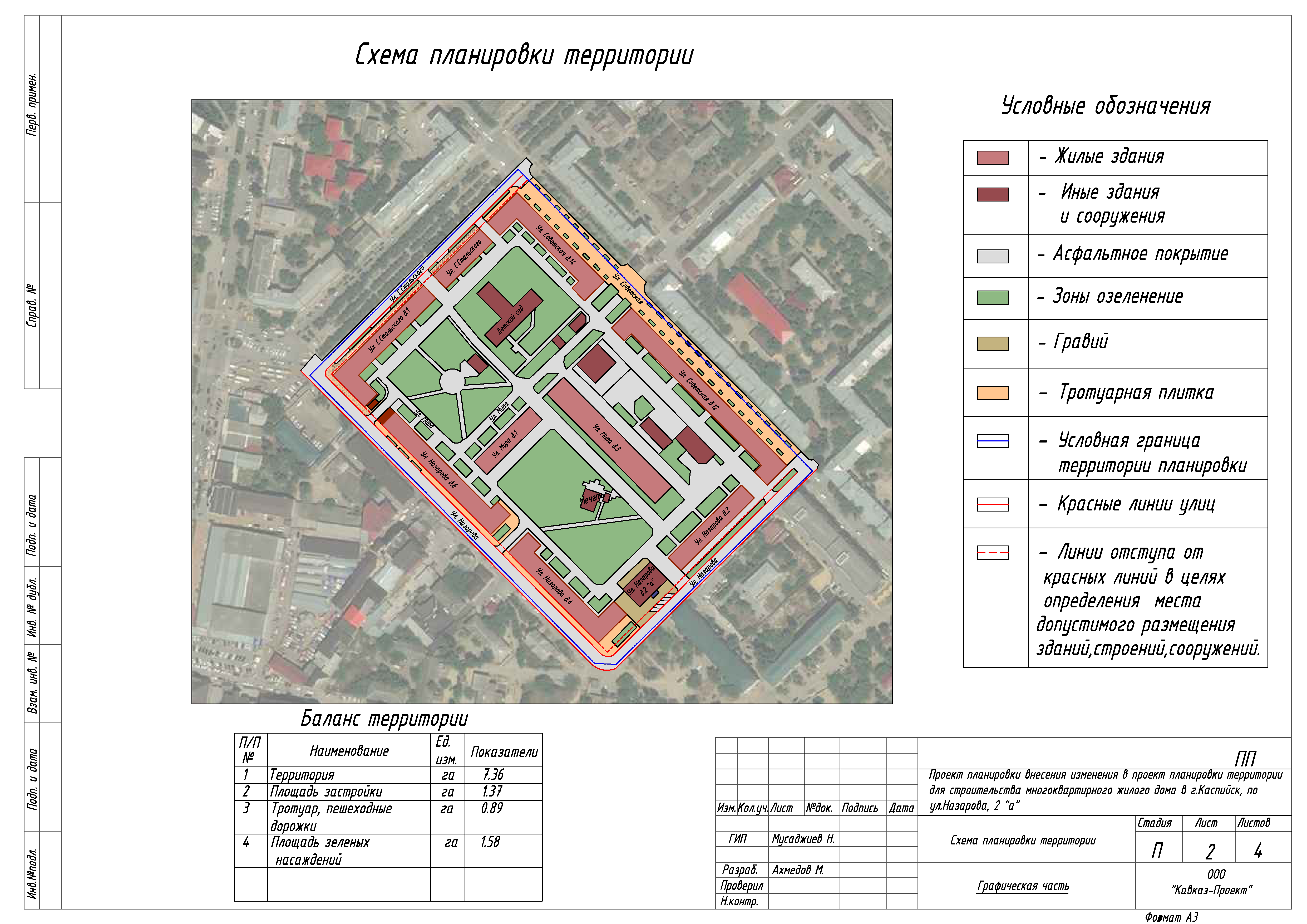 Приложение 2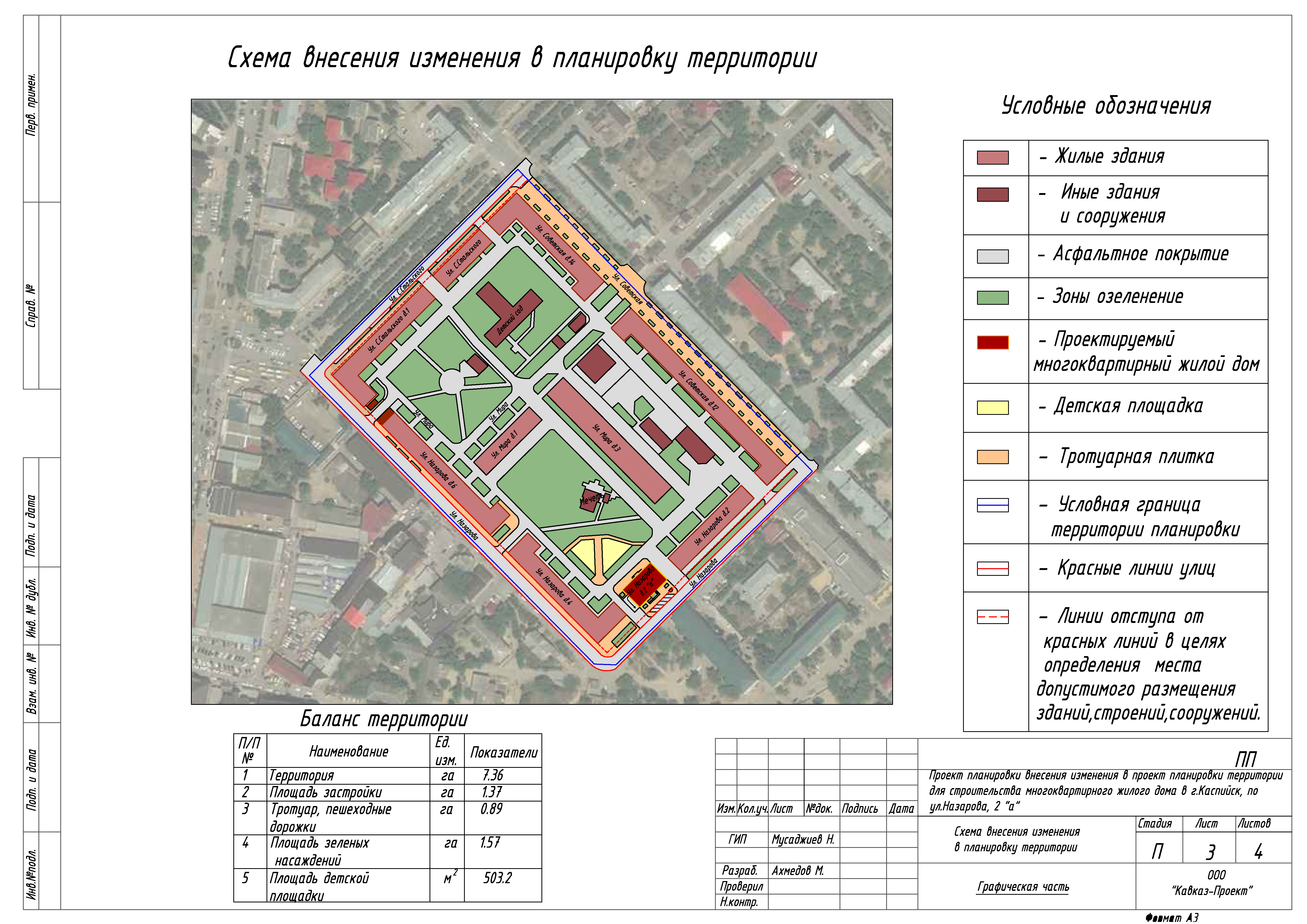 